xxxOd:	xxxOdesláno:	středa 27. října 2021 14:34Komu:	xxxKopie:	xxxPředmět:	RE: Objednávky č. 3610003424 a 3610003425Přílohy:	3610003424_DE signed.pdf; 3610003425_DE signed.pdfDobrý den,V příloze zasílám potvrzené objednávky. Pěkný denS pozdravem xxxxxxxxxT-Mobile Czech Republic a.s. Tomíčkova 2144/1, 148 00 Praha 4 Mobil: xxxE-Mail: xxxWeb: xxxNetiskněte prosím tento e-mail, pokud to není nutné.From: xxxSent: Monday, October 25, 2021 12:34 PMTo: xxxCc: xxxSubject: Objednávky č. 3610003424 a 3610003425 Dobrý den,přílohou Vám zasíláme výše uvedené objednávky.Vzhledem k povinnosti uveřejňovat veškeré smlouvy v hodnotě nad 50 tis. Kč bez DPH v Registru smluv vyplývající ze zákona č. 340/2015 Sb., Vás žádámeo potvrzení objednávek, a to nejlépe zasláním skenu objednávek podepsaných za Vaši stranu osobou k tomu oprávněnou tak, aby bylo prokazatelnéuzavření smluvního vztahu. Uveřejnění v souladu se zákonem zajistí objednatel - Národní agentura pro komunikační a informační technologie, s.p.S pozdravem a přáním příjemného dnexxx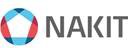 Národní agentura pro komunikační a informační technologie, s. p.Kodaňská 1441/46, 101 00 Praha 10 – Vršovice, Česká republikawww.nakit.czTento email a jeho případné přílohy jsou určeny výhradně konkrétnímu adresátovi a mohou obsahovat důvěrné informace. Nejste-li zamýšleným adresátem tohoto emailu nebo jeho příloh či jejich obsahu, obratem nás prosím kontaktujte a email a případné přílohy trvale odstraňte. Současně vezměte na vědomí, že šíření, sdělování obsahu či kopírování obsahu emailu či příloh je přísně zakázáno. This Email and its attachments are intended only for use by the intended addressee named inside and may contain confidential information. If you are not the intended recipient of this email or attachments please contact us immediately, and permanently delete the email and attachments and note that dissemination, disclosure or copying of this email and attachments is strictly prohibited.Zásady komunikace, které společnost T-Mobile Czech Republic a.s. užívá při sjednávání smluv, jsou uvedeny zde . Není-li v zásadách uvedeno jinak, nepředstavuje tato zpráva konečný návrh na uzavření či změnu smlouvy ani přijetí takového návrhu. The communication principles which T-Mobile Czech Republic a.s. applies when negotiating contracts are defined here . Unless otherwise stated in the principles, this message does not constitute the final offer to contract or an amendment of a contract or acceptance of such offer.